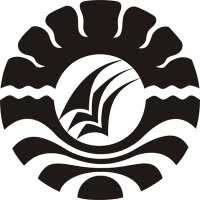 PENERAPAN MODEL PEMBELAJARAN KOOPERATIF TIPE TEAMS GAMES TOURNAMENT (TGT) UNTUK MENINGKATKAN HASIL BELAJAR SISWA PADA MATA PELAJARAN MATEMATIKA DI KELAS V SD INPRES TAMAMAUNG III MAKASSARSKRIPSIDiajukan untuk Memenuhi Sebagian Persyaratan Guna Memperoleh Gelar Sarjana Pendidikan (S.Pd) pada Program Studi Pendidikan Guru Sekolah Dasar Strata Satu (S1) Fakultas Ilmu Pendidikan Universitas Negeri MakassarOleh:AYU HARDIYANTI YAHYA 104 704 008PROGRAM STUDI PENDIDIKAN GURU SEKOLAH DASARFAKULTAS ILMU PENDIDIKANUNIVERSITAS NEGERI MAKASSAR2014KEMENTERIAN PENDIDIKAN DAN KEBUDAYAAN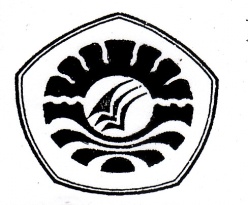 UNIVERSITAS NEGERI MAKASSAR 		FAKULTAS ILMU PENDIDIKANJl. Tamalate I Tidung Makassar Telp.(0411)  884457, Fax (0411) 883076Laman: www.unm.ac.idPERSETUJUAN PEMBIMBINGSkripsi dengan judul “Penerapan Model Pembelajaran Kooperatif Tipe Teams Games Tournament (TGT) Untuk Meningkatkan Hasil Belajar Siswa Pada Mata Pelajaran Matematika Kelas V SD Inpres Tamamaung III Makassar”Atas nama:  Nama 		: Ayu Hardiyanti YahyaNim		: 104 704 008Jurusan / Prodi	: PGSD/S1Fakultas 		: Ilmu Pendidikan Setelah diperiksa dan diteliti, telah memenuhi syarat untuk diujikan.Makassar,     Juni  2014Pembimbing I					Pembimbing IIProf. Dr. H. Amir, M.Pd				Hikmawati Usman, S.Pd,M.Pd  NIP. 19601231 198602 1 006 		            NIP. 19711231 200501 2 003Disahkan:    Ketua UPP PGSD UNMProf. Dr. H. Patta Bundu, M.Ed                                                Nip.19520302 197503 1 002PERNYATAAN KEASLIAN SKRIPSISaya yang bertanda tangan di bawah ini :Nama	:   Ayu Hardiyanti YahyaNIM	:   104704008Prodi/UPP	:   PGSD  S-1Judul	:	Penerapan Model Pembelajaran Kooperatif Tipe Teams Games Tournament (TGT) Untuk Meningkatkan Hasil Belajar Siswa Pada Mata Pelajaran Matematika Kelas V SD Inpres Tamamung III MakassarMenyatakan dengan sebenarnya bahwa skripsi yang saya tulis ini benar merupakan hasil karya sendiri dan bukan merupakan pengambilalihan tulisan atau pikiran orang lain yang saya akui sebagai hasil tulisan atau pikiran sendiri.Apabila dikemudian hari terbukti atau dapat dibuktikan bahwa skripsi ini hasil jiplakan, maka saya bersedia menerima sanksi atas perbuatan tersebut sesuai ketentuan yang berlaku.Makassar,        Juni 2014Yang Membuat PernyataanAyu Hardiyanti YahyaNim. 104704008MOTTOMenuntut ilmu itu tiada mengenal Tempat, waktu dan usiaIlmu tidak akan pernah habis dan Imu adalah harta simpanan kita sepanjang masaKuperuntukkan karya inikepada Ayah, Ibunda, dan Saudaraku tercinta   Serta keluarga dan sahabat-sahabatku yang tersayangyang dengan tulus dan ikhlas selalu berdoa dan membantubaik material maupun moril demi keberhasilan penulisSemoga Allah SWT Memberikan Rahmat dan KarunianyaKepada Kita SemuaABSTRAKAYU HARDIYANTI YAHYA, 2014. Penerapan Model Pembelajaran Kooperatif Tipe Teams Games Tournament (TGT) Dalam Meningkatkan Hasil Belajar Siswa Pada Mata Pelajaran Matematika kelas V SD Inpres Tamamung III Kota Makassar. Skripsi. Dibimbing oleh Prof. Dr. H. Amir, M.Pd. dan Hikmawati Usman, S.Pd,M.Pd  Program Studi Pendidikan Guru Sekolah Dasar Fakultas Ilmu Pendidikan Universitas Negeri Makassar.Masalah penelitian ini, yaitu:  Bagaimanakah Penerapan model pembelajaran kooperatif tipe Teams Games Tournament (TGT). Penelitian ini bertujuan untuk mengetahui peningkatan hasil belajar siswa pada mata pelajaran Matematika melalui penggunaan model pembelajaran Kooperatif tipe Teams Games Tournament (TGT) di kelas V SD Inpres Tamamung III Kota Makassar. Jenis penelitian ini adalah penelitian tindakan kelas (PTK). Subjek penelitian ini adalah siswa kelas V SD Inpres Tamamung III Kota Makassar sebanyak 38 orang yang terdiri dari 23 orang perempuan dan 15 orang laki-laki dengan materi Operasi hitung penjumlahan dan pengurangan dalam bentuk pecahan biasa dan campuran. Teknik pengumpulan data yang digunakan adalah observasi, tes dan dokumentasi. Analisis data yang digunakan adalah analisis data kualitatif dan kuantitatif. Hasil penelitian menunjukkan bahwa ada peningkatan dalam pembelajaran, baik pada aktivitas guru dan siswa maupun hasil belajar siswa. Peningkatan itu dapat dilihat dari setiap siklus dengan nilai rata-rata hasil belajar Matematika pada Siklus I berada pada kategori cukup (belum tuntas), selanjutnya pada Siklus II nilai rata-rata hasil belajar siswa berada pada ketegori baik (tuntas). Kesimpulan penelitian ini adalah model pembelajaran kooperatif tipe Teams Games Tournament (TGT) dapat meningkatkan hasil belajar siswa pada mata pelajaran Matematika Kelas V SD Inpres Tamamung III Kota Makassar.PRAKATAPuji syukur kehadirat Allah SWT, atas rahmat dan hidayah-Nya jualah sehingga penulis dapat menyelesaikan skripsi ini dengan judul:Penerapan    Model pembelajaran kooperatif tipe Teams Games Tournaments (TGT) Untuk  Meningkatkan  Hasil  Belajar  Matematika Pada  siswa Kelas V SD Inpres Tamamung III Kota Makassar.Penulisan skripsi ini merupakan salah satu syarat untuk menyelesaikan studi dan mendapat gelar Sarjana Pendidikan (S.Pd) pada Program Studi Pendidikan Guru Sekolah Dasar Fakultas Ilmu Pendidikan Universitas Negeri Makassar. Penulis menyadari  bahwa  skripsi  ini  tidak mungkin terwujud tanpa bantuan dan bimbingan dari berbagai pihak oleh karena itu penulis menyampaikan terima kasih  untuk  ucapan terima  kasih  kepada  Prof. Dr. H. Amir M.Pd.  selaku  pembimbing  I   dan Hikmawati Usman, S.Pd,M.Pd  selaku pembimbing II yang telah memberikan bimbingan dan arahan dengan tulus ikhlas sehingga skripsi ini dapat diselesaikan.     Penulis juga menyampaikan ucapan terima kasih kepada :Prof. Dr. H. Arismunandar, M.Pd. selaku Rektor Universitas Negeri Makassar yang telah memberi peluang mengikuti proses perkuliahan pada Program Studi Pendidikan Guru Sekolah Dasar Fakultas Ilmu Pendidikan Universitas Negeri Makassar.Prof. Dr. H. Ismail Tolla, M.Pd. sebagai Dekan; Drs. M. Ali Latif Amri, M.Pd. sebagai PD I; Drs. Andi Mappicara, M.Pd. sebagai PD II; danDrs. Muh. Faisal,  M.Pd. sebagai PD III FIP UNM, yang telah memberikan pelayanan akademik, administrasi dan kemahasiswaan selama proses pendidikan dan penyelesaian studi.Ahmad Syawaluddin, S.Kom., M.Pd. dan Muh.Irfan,S.Pd, M.Pd selaku Ketua dan Sekretaris Prodi PGSD yang telah mengizinkan, dan memberikan kesempatan kepada penulis untuk melaksanakan penelitian dan menyiapkan sarana dan prasarana yang dibutuhkan selama menempuh pendidikan Program Studi PGSD FIP UNM.Prof. Dr. H. Patta Bundu, M.Ed. dan Dr. Andi Makkasau, M.Si. masing-masing selaku Ketua dan Sekretaris UPP PGSD Makassar yang dengan sabar, mengajar, memberikan dukungan, arahan, motivasi, dan semangat kepada penulis selama menempuh pendidikan di Program S-1.Bapak/Ibu Dosen dan segenap staf UPP PGSD Makassar FIP UNM yang telah memberikan bekal ilmu pengetahuan sehingga penulis dapat melaksanakan penelitian dan menyelesaikan studi dengan baik.Martina Barapadang, S.Pd. M,Pd selaku kepala sekolah dan seluruh staf dewan guru SD Negeri No.21 Bulukunyi yang telah banyak membantu selama penelitian.Ibunda Rosmawati dan Ayahanda Muhammad Yahya selaku orang tua penulis yang selalu membimbing, memotivasi, dan menyertai penulis dengan doa selama melaksanakan pendidikan dan Teman-teman seangkatan di UPP PGSD Makassar yang senantiasa menjaga kekompakan, persaudaraan, kerjasama hingga sampai penyelesaian skripsi iniSiswa Kelas V SD Inpres Tamamung III Kota Makassar  selaku subjek penelitian yang telah ikut serta dalam penelitian ini.Semua pihak yang tidak dapat disebutkan satu persatu yang telah membantu penyelesaian skripsi ini.      Atas bantuan dari berbagai pihak, penulis hanya dapat memanjatkan doa kehadirat Allah SWT, semoga segala bantuan yang telah diberikan mendapat pahala. Dan dengan segala kerendahan hati penulis menyadari masih banyak terdapat kekurangan-kekurangan dalam penyusunan skripsi ini, sehingga penulis mengharapkan adanya saran dan kritik yang bersifat membangun dari semua pihak demi kesempurnaan skripsi ini. Akhirnya semoga skripsi ini dapat bermanfaat bagi semua, Amin ya Robbal Alamin.Makassar,     Mei 2014Penulis,Ayu Hardiyanti YahyaDAFTAR ISI										HalamanHALAMAN JUDUL	iPERSETUJUAN PEMBIMBING	iiMOTTO	iiiABSTRAK	ivPRAKATA	viDAFTAR ISI	ixDAFTAR TABEL	xiDAFTAR GAMBAR	xiiDAFTAR LAMPIRAN	xiiiBAB I PENDAHULUANLatar Belakang Masalah	1Rumusan Masalah	7Tujuan Penelitian	7Manfaat Hasil Penelitian	7BAB II KAJIAN PUSTAKA KERANGKA PIKIR DANHIPOTESIS TINDAKANKajian Pustaka	Pengertian Pembelajaran Kooperatif				          9Pembelajaran kooperatif tipe Teams Games Tournaments                   15                                                                                           Hakikat pembelajaran matematika            			                     21Hasil belajar	25Kerangka Pikir	26Hipotesis Tindakan	28BAB III METODE PENELITIANPendekatan dan Jenis Penelitian	29Fokus Penelitian	30Setting dan Subjek Penelitian	31Desain penelitian	31Teknik dan prosedur Pengumpulan Data	35Teknik Analisis Data dan Indikator Keberhasilan	36BAB IV HASIL PENELITIAN DAN PEMBAHASANHasil Penelitian	38Pembahasan 	56BAB V KESIMPULAN DAN SARANKesimpulan	60Saran 	60DAFTAR PUSTAKA	62LAMPIRAN	64RIWAYAT HIDUP	181	DAFTAR TABELNomor					Judul					Halaman2.1   Pelaksanaan Pembelajaran Kooperatif Tipe TGT 	193.1   Indikator Keberhasilan Penelitian	37	DAFTAR GAMBARNomor					Judul					Halaman2.1  Penempatan Meja Turnamen Menurut Slavin				       212.2  Kerangka Pikir Penelitian						       263.1 Gambaran umum desain penelitian					       32DAFTAR LAMPIRANNomor					Judul					HalamanRencana Pelaksanaan Pembelajaran (RPP) Siklus I Pertemuan 1              64Lembar Kerja Siswa Siklus I Pertemuan 1                                                 73Data Hasil  Lembar Kerja Siswa Siklus I                                                   77Aturan dalam Teams Games Tournaments (TGT)                                     78Sketsa pelaksanaan Teams Games                                                              79Sketsa pelaksanaan Tournament                                                                 80Kartu soal Games                                                                                        81Hasil Skor Games                                                                                        86Kartu soal Tournament                                                                                91Hasil Skor Tournament                                                                                95Data Observasi Aspek Guru Siklus I Pertemuan 1	104Data Observasi Aspek Siswa Siklus IPertemuan 1	110Tes Akhir Siklus I	113Data Hasil Tes Siklus I	118Distribusi  Frekuensi Nilai Tes Hasil Belajar Siswa Siklus I	120Rencana Pelaksanaan Pembelajaran (RPP) Siklus II Pertemuan 1	121Lembar Kerja Siswa Siklus II	130Data Hasil Lembar Kerja Siswa Siklus II	134Kartu soal Games                                                                                        135Hasil Skor Games                                                                                        140Kartu soal Tournament                                                                                145Hasil Skor Tournament                                                                               150Data Observasi Aspek Guru Siklus II	156Data Observasi Aspek Siswa Siklus II	161Tes akhir Siklus II	164Data Hasil Tes Siklus II	169Perbandingan Hasil Tes Siklus I dan II	171Distribusi  Frekuensi Nilai Tes Hasil Belajar Siswa Siklus II	173Dokumentasi	174